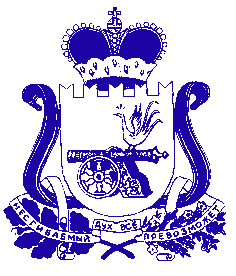 АДМИНИСТРАЦИЯ МУНИЦИПАЛЬНОГО ОБРАЗОВАНИЯ «КРАСНИНСКИЙ РАЙОН»  СМОЛЕНСКОЙ ОБЛАСТИР А С П О Р Я Ж Е Н И Еот 19.03.2020 № 109-рО назначении ответственного за эксплуатацию объекта вычислительной техники на котором осуществляется администрирование официального интернет-сайта Администрации муниципального образования «Краснинский район» Смоленской областиРуководствуясь Федеральным законом от 27.07.2006 №152-ФЗ «О персональных данных», постановлением Правительства Российской Федерации от 01.11.2012 №1119 «Об утверждении требований к защите персональных данных при их обработке в информационных системах персональных данных»:Назначить ответственного за эксплуатацию объекта вычислительной техники на котором осуществляется администрирование официального интернет-сайта Администрации муниципального образования «Краснинский район» Смоленской области специалиста 1 категории отдела правового и информационного обеспечения Администрации муниципального образования «Краснинский район» Смоленской области  Хотулеву Е. С.Утвердить инструкцию ответственного за эксплуатацию объекта вычислительной техники на котором осуществляется администрирование официального интернет-сайта Администрации муниципального образования «Краснинский район» Смоленской области (приложение №1).Утвердить инструкцию пользователей интернет-сайта Администрации муниципального образования «Краснинский район» Смоленской области (приложение №2).Глава муниципального образования «Краснинский район» Смоленской области  							С. В. АрхипенковИНСТРУКЦИЯответственного за эксплуатацию объекта вычислительной техники на котором осуществляется администрирование официального интернет-сайта Администрации муниципального образования «Краснинский район» Смоленской области1. Общие положения      1.1. Ответственный за эксплуатацию объекта вычислительной техники на котором осуществляется администрирование официального интернет-сайта Администрации муниципального образования «Краснинский район» Смоленской области (далее - ОВТ) назначается распоряжением Главы муниципального образования «Краснинский район» Смоленской области.Ответственный за эксплуатацию отвечает за обеспечение устойчивой работоспособности и информационной безопасности ОВТ при обработке персональных данных.Методическое руководство работой ответственного за эксплуатацию ОВТ осуществляется ответственным по защите информации.Ответственный за эксплуатацию ОВТ в своей работе руководствуется положениями руководящими и нормативными документами ФСТЭК России и регламентирующими документами на данном объекте информатизации.Техническое обслуживание ОВТ, уборка помещения и т.п. проводятся под контролем ответственного за эксплуатацию ОВТ или уполномоченного лица.Функции ответственного за эксплуатацию автоматизированной системыОсуществляет контроль за целевым использованием автоматизированного рабочего места, а также всех его внешних устройств.Проводит периодический контроль принятых  мер по защите.Обеспечивает работоспособность и информационную безопасность ОВТ.3. Обязанности ответственного за эксплуатацию автоматизированной системыЧетко знать и выполнять требования действующих нормативных и руководящих документов, а также внутренних инструкций, руководства по защите информации и распоряжений, регламентирующих порядок действий по защите информации. Обеспечивать функционирование и поддерживать работоспособность средств защиты ОВТ в пределах возложенных на него функций.В случае отказа работоспособности технических средств и программного обеспечения ОВТ, в том числе средств защиты информации, принимать меры по их своевременному восстановлению и выявлению причин, приведших к отказу работоспособности.Обеспечивать постоянный контроль за выполнением пользователями ОВТ установленного комплекса мероприятий по обеспечению безопасности информации.Контролировать целостность печатей (пломб) на устройствах ОВТ.Осуществлять контроль за порядком учета, создания, хранения и использования резервных и архивных копий массивов данных, машинных (выходных) документов.Знать перечень задач, решаемых с использованием ОВТ.Обеспечивать строгое выполнение требований по обеспечению безопасности информации при организации обслуживания технических средств ОВТ и отправке их в ремонт. Техническое обслуживание и ремонт средств вычислительной техники, предназначенных для обработки секретной информации, проводятся организациями, имеющими соответствующие лицензии. При проведении технического обслуживания и ремонта запрещается передавать ремонтным организациям узлы и блоки с элементами накопления и хранения секретной информации. Присутствовать при выполнении технического обслуживания ОВТ, при установке (модификации) программного обеспечения и при уборке помещения.Информировать ответственного за защиту информации о фактах нарушения установленного порядка работ и попытках несанкционированного доступа к информационным ресурсам ОВТ.Контролировать соответствие состава АРМ техническому паспорту на ОВТ (в т.ч. реальной конфигурации информационных связей).Ответственный за защиту информации				А. Л. ПрозоровС инструкцией ознакомлены: Инструкция пользователейОфициального интернет-сайта Администрации муниципального образования «Краснинский район» Смоленской области1.1. Инструкция распространяется на всех пользователей (посетителей) официального интернет-сайта Администрации муниципального образования «Краснинский район» Смоленской области (далее официальный интернет-сайт).1.2. Официальный интернет-сайт создан в соответствии с Федеральным законом от 09 февраля 2009 года № 8-ФЗ «Об обеспечении доступа к информации о деятельности государственных органов и органов местного самоуправления».1.3. На официальном сайте размещена информация о деятельности Главы муниципального образования, Администрации муниципального образования «Краснинский район» Смоленской области (далее Администрация) и муниципальных учреждений.1.4. На официальном интернет-сайте имеется персональные данные работников Администрации, а так же работников муниципальных учреждений и иных лиц предоставивших информацию.1.5. Вся информация имеет публичный доступ, на сайте отсутствует служебная информация и информация ограниченного распространения.2. Обязанности пользователя официального интернет-сайта.Вход на официальный интернет-сайт осуществляется по прямой ссылке http://krasniy.admin-smolensk.ru/ или через поисковую систему Интернет.Пользователь официального интернет-сайта имеет право читать размещенную информацию или копировать с целью использования в личных целях.Персональные данные могут быть использованы для обращения в органы власти для получения муниципальных услуг или получения информации по существу.Пользователям официального интернет-сайта запрещается.3.1. Осуществлять попытку внесение изменений в размещенную информацию.3.2. Использовать информацию для целей, не предназначенных для обращения в Администрацию или иные органы власти и органы местного самоуправления.3.3. Копировать и размещать информацию на других интернет ресурсах  без разрешения субъектов персональных данных.Ответственный за защиту информации 					А. Л. ПрозоровС инструкцией ознакомлены: